ΘΕΜΑ: «Σύγκληση Συνεδρίασης Δημοτικής Επιτροπής»Παρακαλούμε όπως προσέλθετε την 2ην Απριλίου 2024 ημέρα Τρίτη και ώρα 12:00΄, στην αίθουσα συνεδριάσεων του δημοτικού καταστήματος επί της οδού Μαραθωνοδρόμου αριθμ. 95, προκειμένου να συμμετάσχετε στη συνεδρίαση της Δημοτικής Επιτροπής δια ζώσης, σύμφωνα τις διατάξεις του Ν. 5056/2023 και σύμφωνα με τις διατάξεις του άρθρου 74 και 74Α του Ν. 3852/2010, όπως τροποποιήθηκαν από το άρθρο 8 και 9 του Ν. 5056/2023 και ισχύουν, όπου θα γίνει συζήτηση και θα ληφθούν αποφάσεις για τα κατωτέρω θέματα της ημερήσιας διάταξης:ΘΕΜΑΤΑ  ΗΜΕΡΗΣΙΑΣ  ΔΙΑΤΑΞΗΣΈλεγχος οικονομικής διαχείρισης μηνός Φεβρουαρίου 2024.Έγκριση παράτασης της διάρκειας ισχύος και επαύξηση του οικονομικού αντικειμένου της με αριθμ. πρωτ. 4807/29-3-2021 τριετούς σύμβασης (ΑΔΑΜ: 21SYMV008354557) με τον οικονομικό φορέα με την επωνυμία ΓΕΝΝΑΤΟΣ ΘΕΟΦΑΝΗΣ, για την παροχή της υπηρεσίας «Δενδροκομικές εργασίες» μέχρι 31-12-2024, με τους ίδιους όρους ή μέχρι τη σύναψη νέας σχετικής σύμβασης.Έγκριση άσκησης του προβλεπόμενου δικαιώματος προαίρεσης της υπ’ αρ. πρωτ. 5872/19-04-2022 σύμβασης με τίτλο «ΣΥΝΤΗΡΗΣΗ ΚΑΙ ΕΠΙΣΚΕΥΗ ΟΧΗΜΑΤΩΝ ΚΑΙ ΜΗΧΑΝΗΜΑΤΩΝ ΕΡΓΟΥ», για το τμήμα 11: «Συντήρηση και επισκευή οργάνων μέτρησης και ελέγχου και ταχογράφων ψηφιακών και αναλογικών συμπεριλαμβανομένης της προβλεπόμενης περιοδικής έκδοσης βεβαίωσης» με τον οικονομικό φορέα με την επωνυμία: «ΜΙΕΤΣΕΛ ΕΜΠΟΡΙΟ ΑΝΤΑΛΛΑΚΤΙΚΩΝ ΑΝΩΝΥΜΗ ΕΤΑΙΡΕΙΑ».Λήψη απόφασης περί κοπής ή μη δένδρου επί του πεζοδρομίου της οδού Μπουμπουλίνας 4 στη Φιλοθέη. Λήψη απόφασης περί κοπής ή μη ενός βραχυχίτωνα στην οδό Τερτσέτη 81 στο Ν. Ψυχικό.Λήψη απόφασης για έγκριση 2ου Α.Π.Ε. & 1ης Συμπληρωματικής Σύμβασης του έργου «Αναβάθμιση των εγκαταστάσεων Αθλητικού κέντρου και Κολυμβητηρίου Νέου Ψυχικού του Δήμου Φιλοθέης-Ψυχικού».Λήψη απόφασης για έγκριση πρωτοκόλλου προσωρινής και οριστικής παραλαβής του έργου: «Κατασκευή ανακατασκευή πεζοδρομίων έτους 2017».Λήψη απόφασης για την μονοδρόμιση της οδού Στρατήγη στην Δημοτική Κοινότητα Νέου Ψυχικού.Ανάκληση της υπ αριθμ. 56/2023 απόφασης της Ε.Π.Ζ. και λήψη απόφασης περί έγκρισης ή μη ζώνης απαγόρευσης στάθμευσης στην πρόσοψη της πρεσβευτικής κατοικίας Καναδά στην οδό Λουκή Ακρίτα 9 στη Δημοτική Κοινότητα Φιλοθέης.Εξειδίκευση πίστωσης για την ανανέωση ετήσιας συνδρομής στη Νομική Βάση Πληροφοριών «ΝΟΜΟΤΕΛΕΙΑ».Λήψη απόφασης περί κοπής ή μη μίας ελιάς στην οδό Κύπρου 29, στη Φιλοθέη.Λήψη απόφασης περί κοπής ή μη μίας χαλεπίου πεύκης στην οδό Κύπρου 20, στη Φιλοθέη.Λήψη απόφασης περί κοπής ή μη ενός πεύκου στην οδό Κρέσνας 2, στη Φιλοθέη.Λήψη απόφασης περί κοπής ή μη τεσσάρων πεύκων στην οδό Εθνάρχου Μακαρίου 28, στο Ψυχικό.Λήψη απόφασης περί κοπής ή μη τεσσάρων πεύκων στην οδό Διαδόχου Παύλου 28, στο Ψυχικό.Συγκρότηση επιτροπής παραλαβής του έργου «ΑΝΑΠΛΑΣΗ, ΑΝΑΔΕΙΞΗ, ΑΞΙΟΠΟΙΗΣΗ ΠΑΙΔΙΚΟΥ ΚΗΠΟΥ ΦΙΛΟΘΕΗΣ (ΠΙΚΙΩΝΗ)» λόγω διάλυσης σύμβασης.Εξειδίκευση πίστωσης για τη διοργάνωση εκδήλωσης με τίτλο  «Οι τετράποδοι σε βοηθούν».Λήψη απόφασης περί κοπής ή μη δέντρων στην οδό Κεχαγιά 8, στη ΦιλοθέηΛήψη απόφασης περί κοπής ή μη ενός δένδρου στην οδό Αγ. Δημητρίου 25 στο Ψυχικό.Λήψη απόφασης περί κοπής ή μεταφύτευσης 2 ελιών στην οδό Σεφέρη 73, στο Νέο ΨυχικόΛήψη απόφασης περί κοπής ή μη δύο δένδρων στην οδό Κάλβου 50 στο ΨυχικόΛήψη απόφασης περί κοπής ή μη ενός δένδρου στην οδό Ιωάννη Μεταξά 13 στη ΦιλοθέηΛήψη απόφασης περί κοπής ή μη δύο ελιών στην οδό Χριστοβασίλη 11 στο Νέο ΨυχικόΛήψη απόφασης περί κοπής ή μη ενός δέντρου στην οδό Παπαρρηγοπούλου 32, στο ΨυχικόΑνάθεση στη δικηγόρο Νεκταρία Σκοτίδα ή Σκουτίδα να παραστεί ενώπιον του Μονομελούς Διοικητικού Πρωτοδικείου Αθηνών κατά τη δικάσιμο της 11ης -04-2024 προς απόκρουση της αγωγής της Ασφαλιστικής Εταιρείας με την επωνυμία «A.I.G. Europe S.A.», στρεφόμενης κατά του Δήμου Φιλοθέης – Ψυχικού.Ανάθεση στη δικηγόρο Νεκταρία Σκοτίδα ή Σκουτίδα να παραστεί ενώπιον του Μονομελούς Διοικητικού Πρωτοδικείου Αθηνών κατά τη δικάσιμο της 12ης -04-2024 προς απόκρουση της αγωγής της Ασφαλιστικής Εταιρείας με την επωνυμία «A.I.G. Europe S.A.», στρεφόμενης κατά του Δήμου Φιλοθέης – Ψυχικού.Ανάκληση της υπ’ αριθμ. 28/05-02-2024 απόφασης της Δημοτικής Επιτροπής και επανάληψη της ανάθεσης στη δικηγόρο Νεκταρία Σκοτίδα να παραστεί και να καταθέσει υπόμνημα ενώπιον του Τριμελούς Διοικητικού Εφετείου Αθηνών (Σχηματισμός Ακυρωτικής Διαδικασίας) (Τμήμα Α’) την 8η Απριλίου 2024, ήμερα Δευτέρα και ώρα 09:30 π.μ., για την συζήτηση της προσφυγής – αίτησης ακύρωσης που άσκησε η άσκησε η Ανώνυμη Εταιρεία με την επωνυμία «FAIRYNAILS -ΠΡΟΪΟΝΤΑ ΚΑΙ ΥΠΗΡΕΣΙΕΣ ΟΜΟΡΦΙΑΣ ΑΝΩΝΥΜΗ ΕΤΑΙΡΕΙΑ με διακριτικό τίτλο «FAIRYNAILS A.E.», με αριθμό καταχώρησης: ΑΚ1790/22-11-2023.Ανάθεση στο Δικηγόρο Βασίλειο Μπραβάκο να παραστεί ενώπιον του Μονομελούς Εφετείου Αθηνών (4ο Τμήμα) στις 2-4-2024 όπου θα συζητηθεί η έφεση και οι πρόσθετοι λόγοι επ’ αυτής των δύο (2) εργαζομένων στρεφόμενης κατά του Δήμου Φιλοθέης – Ψυχικού.Ανάθεση στη Δικηγόρο Κωνσταντίνα Κυριακοπούλου να παραστεί στο Γραφείο του Προέδρου Υπηρεσίας του Πρωτοδικείου Αθηνών στην ορισθείσα δικάσιμο της 4-4-2024 όπου θα συζητηθεί η αίτηση χορήγησης προσωρινής διαταγής των τεσσάρων (4) εργαζομένων κατά του Δήμου Φιλοθέης – ΨυχικούΑνάθεση στο Δικηγόρο Βασίλειο Παπαδημητρίου, για να παραστεί ενώπιον του Διοικητικού Εφετείου Αθηνών στις 9-4-2024, όπου θα συζητηθεί η αίτηση ακύρωσης του Δημόπουλου Δημητρίου -  Ξενοφώντος κατά της Α/Α πράξης 566353/23-12-20222 οικοδομικής άδειας της ΥΔΟΜ Φιλοθέης – Ψυχικού.Ανάθεση στην Δικηγόρο Νεκταρία Σκοτίδα ή Σκουτίδα για σύνταξη γνωμοδότησης επί της παραίτησης ή μη από την ασκηθείσα από 28-12-2023 αγωγή του Δήμου Φιλοθέης – Ψυχικού στρεφόμενης κατά της Ελισάβετ Κηρύκου κ.λ.π. εναγομένων.Ανάθεση στο Δικηγόρο Βασίλειο Παπαδημητρίου να παραστεί ενώπιον του Τριμελούς Διοικητικού Εφετείου Αθηνών (Ακυρωτική Διαδικασία) στην δικάσιμο της 10-4-2024 επί της αίτησης ακύρωσης των κ.κ. Αχιλλέα Δρογώση, Αναστασίας Νικολοπούλου, Αλκιβιάδη Άβερμπαχ και Κωνσταντίνου Αναγνωστόπουλου, στρεφομένων κατά του Δήμου Φιλοθέης – Ψυχικού κ.λ.π., καθώς επί της ασκηθείσης παρέμβασης της Εταιρείας με την επωνυμία «ΣΚΑΛΩΜΕΝΟΣ ΑΡΙΣΤΟΜΕΝΗΣ ΓΕΩΡΓΙΟΣ & ΣΙΑ ΟΕ.»                                                                                                          Ο  ΠΡOΕΔΡΟΣ                                                                                                          ΜΠΟΝΑΤΣΟΣ ΧΑΡΑΛΑΜΠΟΣ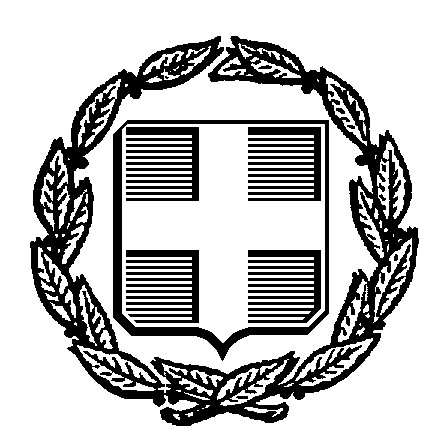 Ορθή επανάληψη (διόρθωση τίτλου του 31ο θέματος Η.Δ.)Ορθή επανάληψη (διόρθωση τίτλου του 31ο θέματος Η.Δ.)ΕΛΛΗΝΙΚΗ ΔΗΜΟΚΡΑΤΙΑΕΛΛΗΝΙΚΗ ΔΗΜΟΚΡΑΤΙΑ           Ψυχικό, 29/03/2024           Ψυχικό, 29/03/2024ΔΗΜΟΣ ΦΙΛΟΘΕΗΣ – ΨΥΧΙΚΟΥΔΗΜΟΣ ΦΙΛΟΘΕΗΣ – ΨΥΧΙΚΟΥ                               Αριθμ. Πρωτ.: 5361                               Αριθμ. Πρωτ.: 5361ΔΙΕΥΘΥΝΣΗ ΔΙΟΙΚΗΤΙΚΩΝ ΥΠΗΡΕΣΙΩΝΔΙΕΥΘΥΝΣΗ ΔΙΟΙΚΗΤΙΚΩΝ ΥΠΗΡΕΣΙΩΝΠΡΟΣ ΤΑΚΤΙΚΑ ΜΕΛΗ ΔΗΜΟΤΙΚΗΣ ΕΠΙΤΡΟΠΗΣ   ΝΑΚΑΣ ΑΡΙΣΤΕΙΔΗΣΓΚΙΖΕΛΗ ΑΛΙΚΗΤΡΕΖΟΥ ΜΑΡΙΑΔΕΛΑΚΟΥΡΙΔΗΣ ΙΩΑΝΝΗΣΓΑΛΑΝΗΣ ΔΗΜΗΤΡΙΟΣΠΑΠΑΧΡΟΝΗΣ ΓΕΩΡΓΙΟΣΤΜΗΜΑ ΥΠΟΣΤΗΡΙΞΗΣ ΠΟΛΙΤΙΚΩΝ ΟΡΓΑΝΩΝΤΜΗΜΑ ΥΠΟΣΤΗΡΙΞΗΣ ΠΟΛΙΤΙΚΩΝ ΟΡΓΑΝΩΝΠΡΟΣ ΤΑΚΤΙΚΑ ΜΕΛΗ ΔΗΜΟΤΙΚΗΣ ΕΠΙΤΡΟΠΗΣ   ΝΑΚΑΣ ΑΡΙΣΤΕΙΔΗΣΓΚΙΖΕΛΗ ΑΛΙΚΗΤΡΕΖΟΥ ΜΑΡΙΑΔΕΛΑΚΟΥΡΙΔΗΣ ΙΩΑΝΝΗΣΓΑΛΑΝΗΣ ΔΗΜΗΤΡΙΟΣΠΑΠΑΧΡΟΝΗΣ ΓΕΩΡΓΙΟΣΤΑΧ. Δ/ΝΣΗ: Μαραθωνοδρόμου 95ΤΑΧ. Δ/ΝΣΗ: Μαραθωνοδρόμου 95ΠΡΟΣ ΤΑΚΤΙΚΑ ΜΕΛΗ ΔΗΜΟΤΙΚΗΣ ΕΠΙΤΡΟΠΗΣ   ΝΑΚΑΣ ΑΡΙΣΤΕΙΔΗΣΓΚΙΖΕΛΗ ΑΛΙΚΗΤΡΕΖΟΥ ΜΑΡΙΑΔΕΛΑΚΟΥΡΙΔΗΣ ΙΩΑΝΝΗΣΓΑΛΑΝΗΣ ΔΗΜΗΤΡΙΟΣΠΑΠΑΧΡΟΝΗΣ ΓΕΩΡΓΙΟΣΨυχικό, Τ.Κ. 154 52Ψυχικό, Τ.Κ. 154 52ΠΡΟΣ ΤΑΚΤΙΚΑ ΜΕΛΗ ΔΗΜΟΤΙΚΗΣ ΕΠΙΤΡΟΠΗΣ   ΝΑΚΑΣ ΑΡΙΣΤΕΙΔΗΣΓΚΙΖΕΛΗ ΑΛΙΚΗΤΡΕΖΟΥ ΜΑΡΙΑΔΕΛΑΚΟΥΡΙΔΗΣ ΙΩΑΝΝΗΣΓΑΛΑΝΗΣ ΔΗΜΗΤΡΙΟΣΠΑΠΑΧΡΟΝΗΣ ΓΕΩΡΓΙΟΣΠληρ.    : Σ. ΜάντακαΠληρ.    : Σ. ΜάντακαΠΡΟΣ ΤΑΚΤΙΚΑ ΜΕΛΗ ΔΗΜΟΤΙΚΗΣ ΕΠΙΤΡΟΠΗΣ   ΝΑΚΑΣ ΑΡΙΣΤΕΙΔΗΣΓΚΙΖΕΛΗ ΑΛΙΚΗΤΡΕΖΟΥ ΜΑΡΙΑΔΕΛΑΚΟΥΡΙΔΗΣ ΙΩΑΝΝΗΣΓΑΛΑΝΗΣ ΔΗΜΗΤΡΙΟΣΠΑΠΑΧΡΟΝΗΣ ΓΕΩΡΓΙΟΣΤηλ.: 213 2014743-4ΠΡΟΣ ΤΑΚΤΙΚΑ ΜΕΛΗ ΔΗΜΟΤΙΚΗΣ ΕΠΙΤΡΟΠΗΣ   ΝΑΚΑΣ ΑΡΙΣΤΕΙΔΗΣΓΚΙΖΕΛΗ ΑΛΙΚΗΤΡΕΖΟΥ ΜΑΡΙΑΔΕΛΑΚΟΥΡΙΔΗΣ ΙΩΑΝΝΗΣΓΑΛΑΝΗΣ ΔΗΜΗΤΡΙΟΣΠΑΠΑΧΡΟΝΗΣ ΓΕΩΡΓΙΟΣFaxΕmail: 210 672 2934:epitropesds@0177.syzefxis.gov.grΠΡΟΣ ΤΑΚΤΙΚΑ ΜΕΛΗ ΔΗΜΟΤΙΚΗΣ ΕΠΙΤΡΟΠΗΣ   ΝΑΚΑΣ ΑΡΙΣΤΕΙΔΗΣΓΚΙΖΕΛΗ ΑΛΙΚΗΤΡΕΖΟΥ ΜΑΡΙΑΔΕΛΑΚΟΥΡΙΔΗΣ ΙΩΑΝΝΗΣΓΑΛΑΝΗΣ ΔΗΜΗΤΡΙΟΣΠΑΠΑΧΡΟΝΗΣ ΓΕΩΡΓΙΟΣΚΟΙΝΑΝΑΠΛΗΡΩΜΑΤΙΚΑ ΜΕΛΗ ΔΗΜΟΤΙΚΗΣ ΕΠΙΤΡΟΠΗΣΠΑΛΤΖΟΓΛΟΥ ΕΥΘΥΜΙΑ - ΕΛΕΝΗΣΑΜΑΡΟΠΟΥΛΟΣ ΒΥΡΩΝ – ΠΑΥΛΟΣΓΑΤΟΣ ΓΕΩΡΓΙΟΣ – ΑΛΙΚΙΒΙΑΔΗΣΜΠΡΕΛΛΑΣ ΓΕΩΡΓΙΟΣΖΕΠΠΟΥ – ΧΑΡΛΑΥΤΗ ΕΛΕΝΗΑΠΟΣΤΟΛΑΚΗ ΜΑΡΙΑΑΝΑΠΛΗΡΩΜΑΤΙΚΑ ΜΕΛΗ ΔΗΜΟΤΙΚΗΣ ΕΠΙΤΡΟΠΗΣΠΑΛΤΖΟΓΛΟΥ ΕΥΘΥΜΙΑ - ΕΛΕΝΗΣΑΜΑΡΟΠΟΥΛΟΣ ΒΥΡΩΝ – ΠΑΥΛΟΣΓΑΤΟΣ ΓΕΩΡΓΙΟΣ – ΑΛΙΚΙΒΙΑΔΗΣΜΠΡΕΛΛΑΣ ΓΕΩΡΓΙΟΣΖΕΠΠΟΥ – ΧΑΡΛΑΥΤΗ ΕΛΕΝΗΑΠΟΣΤΟΛΑΚΗ ΜΑΡΙΑ(να παρευρεθούν στην συνεδρίαση της Δημοτικής Επιτροπής σε περίπτωση απουσίας των τακτικών μελών με τη σειρά της εκλογής τους).(να παρευρεθούν στην συνεδρίαση της Δημοτικής Επιτροπής σε περίπτωση απουσίας των τακτικών μελών με τη σειρά της εκλογής τους).